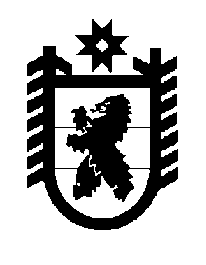 Российская Федерация Республика Карелия    ПРАВИТЕЛЬСТВО РЕСПУБЛИКИ КАРЕЛИЯРАСПОРЯЖЕНИЕот  24 сентября 2018 года № 608р-Пг. Петрозаводск  В соответствии с частью 4 статьи 3, пунктами 1, 3 статьи 4 Федерального закона от 21 декабря 2004 года № 172-ФЗ «О переводе земель или земельных участков из одной категории в другую» отказать Швед Дарье Александровне в переводе земельного участка с кадастровым номером 10:12:0051303:1068,  площадью 6390 кв. м, (адрес: Российская Федерация, Республика Карелия, Лахденпохский муниципальный район), из состава земель запаса в земли сельскохозяйственного назначения в связи с ограничениями по заявленному в ходатайстве использованию прибрежной защитной полосы Ладожского озера, установленными статьей 65 Водного кодекса Российской Федерации, и несоответствием испрашиваемого целевого назначения земельного участка генеральному плану Хийтольского сельского поселения.
           Глава Республики Карелия                                                              А.О. Парфенчиков